Name_______________________________________Period_____Date_______________Geology Unit 10 Guided NotesMapsText Reference: Ch 1 pg 11-16Representing Earth’s SurfaceLatitude and longitude are lines on the globe that are used to determine location____________________is the distance ____________________ of the equator measured in _____________. Lines run _________________________________________________is the distance ____________________ of the  Prime Meridian measured in _____________. Lines run _____________________________Maps and MapmakingNo matter what kind of map is made, some portion of the surface will always look either too small, too big, or out of place. Mapmakers have, however, found ways to limit the distortion of shape, size, distance and direction. 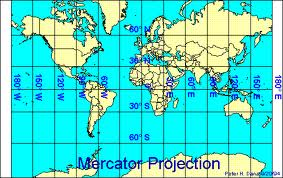 Types of Maps___________________________________________________________________________________________________________________________________________________________________________________________________________________________________________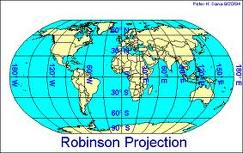 One of the most widely used______________________________________   ______________________________________________________________________________               ___________________________________________________________________________________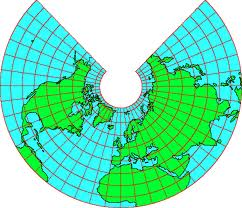 _______________________________________________________________________________________________________________________________________________________________________________________________________________________________________________________________________________________________________________________________________________________________________________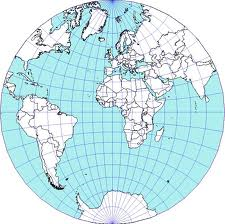 __________________________________________________________________________________________________________________________________________________________________________________________________________________________________________________________________________________________________________________________________________________________________________________________________________________________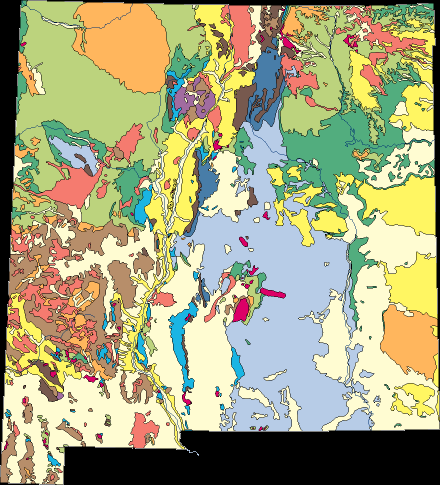 _____________________________________________________________________________   ______________________________________________________________________________  _______________________________________TOPOGRAPHIC MAPS!Topographic Map BasicsIn contrast to most maps, topographic maps show the _____________ of the Earth’s surface by using _________________________________________________________=________________________________________________________________________________________________________________________=lines on a topographic map that indicate an __________The _____________ the lines, the ___________ the slopeContour lines _________________________________________________________________________=_________________________________________________________________________________________________________=____________________________________________________________________________________=_______________ that are labeled to help you find the _______________________A ________________________ is the ________________________ in ___________ between _____________contour lines that are ____________________________Remember a contour interval is not the distance between the two lines, you need to use the _______________ to get that measurementTopographic Map FeaturesA ____________________, such as the inside of a dead volcano is represented by __________________ lines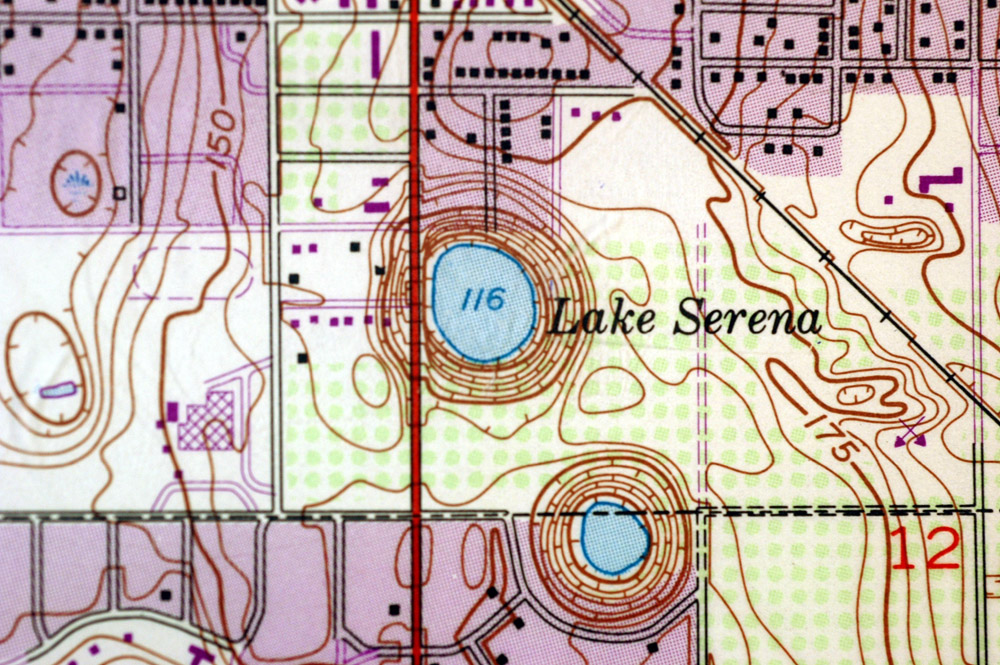 Hatchure lines are regular contour lines with __________________________sticking out from itThe ___________ hachure line is at the _______________________ as the contour line before itContour lines form ___________ that point _____________ when the cross a streamIt is important to remember that they point in the ______________direction as the _________________________________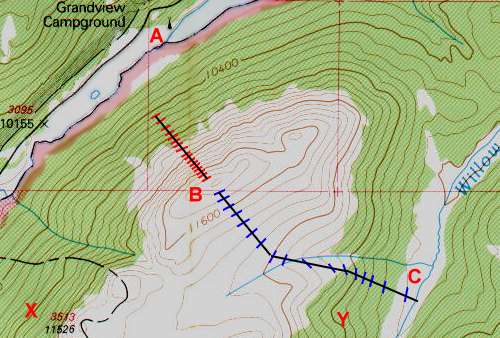 Colors on the Map:Blue lines/shapes:________________________________________Brown:________________________________________________Black:_________________________________________________Green:________________________________________________Red:__________________________________________________Reading Topographic MapsStepsFirst determine the ___________________________The determine the _________________________________Identify any _______________________________________________Use the _____________________________________________________________Look for areas where the contour lines are ________________________________Look for areas where the contour lines are _____________________________Practice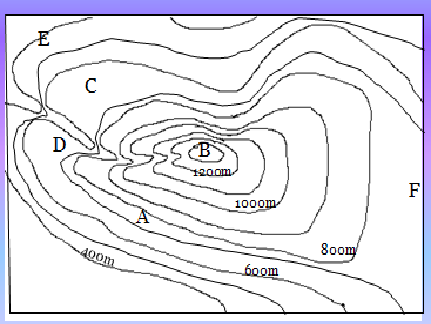 Could the elevation at peak B be 1410 meters?What is the elevation at E?What is the elevation difference between A & B?Could the elevation at F be 417 meters?If you walked a straight line from D to C would you walk over a ridge or down a valley?Just looking at the map, would it be easier to head down from the peak going East or North?